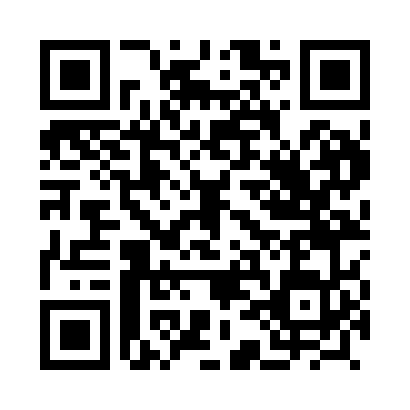 Prayer times for Abilo, PakistanWed 1 May 2024 - Fri 31 May 2024High Latitude Method: Angle Based RulePrayer Calculation Method: University of Islamic SciencesAsar Calculation Method: ShafiPrayer times provided by https://www.salahtimes.comDateDayFajrSunriseDhuhrAsrMaghribIsha1Wed4:215:4512:223:546:588:232Thu4:205:4412:213:546:598:243Fri4:195:4412:213:547:008:244Sat4:185:4312:213:547:008:255Sun4:175:4212:213:547:018:266Mon4:165:4112:213:547:018:277Tue4:155:4112:213:537:028:288Wed4:145:4012:213:537:028:289Thu4:135:3912:213:537:038:2910Fri4:125:3912:213:537:048:3011Sat4:115:3812:213:537:048:3112Sun4:115:3712:213:537:058:3213Mon4:105:3712:213:537:058:3214Tue4:095:3612:213:537:068:3315Wed4:085:3612:213:537:068:3416Thu4:075:3512:213:527:078:3517Fri4:075:3512:213:527:088:3618Sat4:065:3412:213:527:088:3719Sun4:055:3412:213:527:098:3720Mon4:045:3312:213:527:098:3821Tue4:045:3312:213:527:108:3922Wed4:035:3212:213:527:108:4023Thu4:035:3212:213:527:118:4024Fri4:025:3112:213:527:128:4125Sat4:015:3112:223:527:128:4226Sun4:015:3112:223:527:138:4327Mon4:005:3112:223:527:138:4328Tue4:005:3012:223:527:148:4429Wed4:005:3012:223:527:148:4530Thu3:595:3012:223:527:158:4531Fri3:595:3012:223:527:158:46